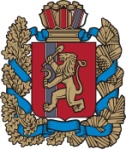 ИЗБИРАТЕЛЬНАЯ КОМИССИЯКРАСНОЯРСКОГО КРАЯР Е Ш Е Н И Ег. Красноярск23 июля 2020 года                            								  № 156/1339-7Об освобождении Байжуменовой В.И., Остафийчука В.Н. от обязанностей членов территориальной избирательной комиссии Кежемского района Красноярского края с правом решающего голосаВ соответствии с пунктом 6 статьи 29 Федерального закона от 12 июня 2002 года № 67-ФЗ «Об основных гарантиях избирательных прав и права на участие в референдуме граждан Российской Федерации» и на основании письменных заявлений членов территориальной избирательной комиссии         Кежемского района Красноярского края с правом решающего голоса Байжуменовой Виктории Искендеровны, Остафийчука Владимира Николаевича о сложении своих полномочий Избирательная комиссия Красноярского края РЕШИЛА:Освободить от обязанностей членов территориальной избирательной комиссии Кежемского района Красноярского края с правом решающего голоса:Байжуменову Викторию Искендеровну, назначенную в состав комиссии по предложению Красноярского регионального отделения Политической партии «Российская объединенная демократическая партия «ЯБЛОКО»;Остафийчука Владимира Николаевича, назначенного в состав комиссии по предложению Кежемского местного (районного) отделения Красноярского регионального (краевого) отделения политической партии «КОММУНИСТИЧЕСКАЯ ПАРТИЯ РОССИЙСКОЙ ФЕДЕРАЦИИ».Направить настоящее решение в территориальную избирательную комиссию Кежемского района Красноярского края.Опубликовать в средствах массовой информации и разместить на официальном сайте Избирательной комиссии Красноярского края в информационно-телекоммуникационной сети «Интернет» информационное сообщение о приеме предложений по кандидатурам в состав территориальной избирательной комиссии Кежемского района Красноярского края.ПредседательИзбирательной комиссииКрасноярского краяА.Г. ПодушкинСекретарь заседанияИзбирательной комиссии Красноярского краяК.А. Бочаров